Результаты освоения курса внеурочной деятельности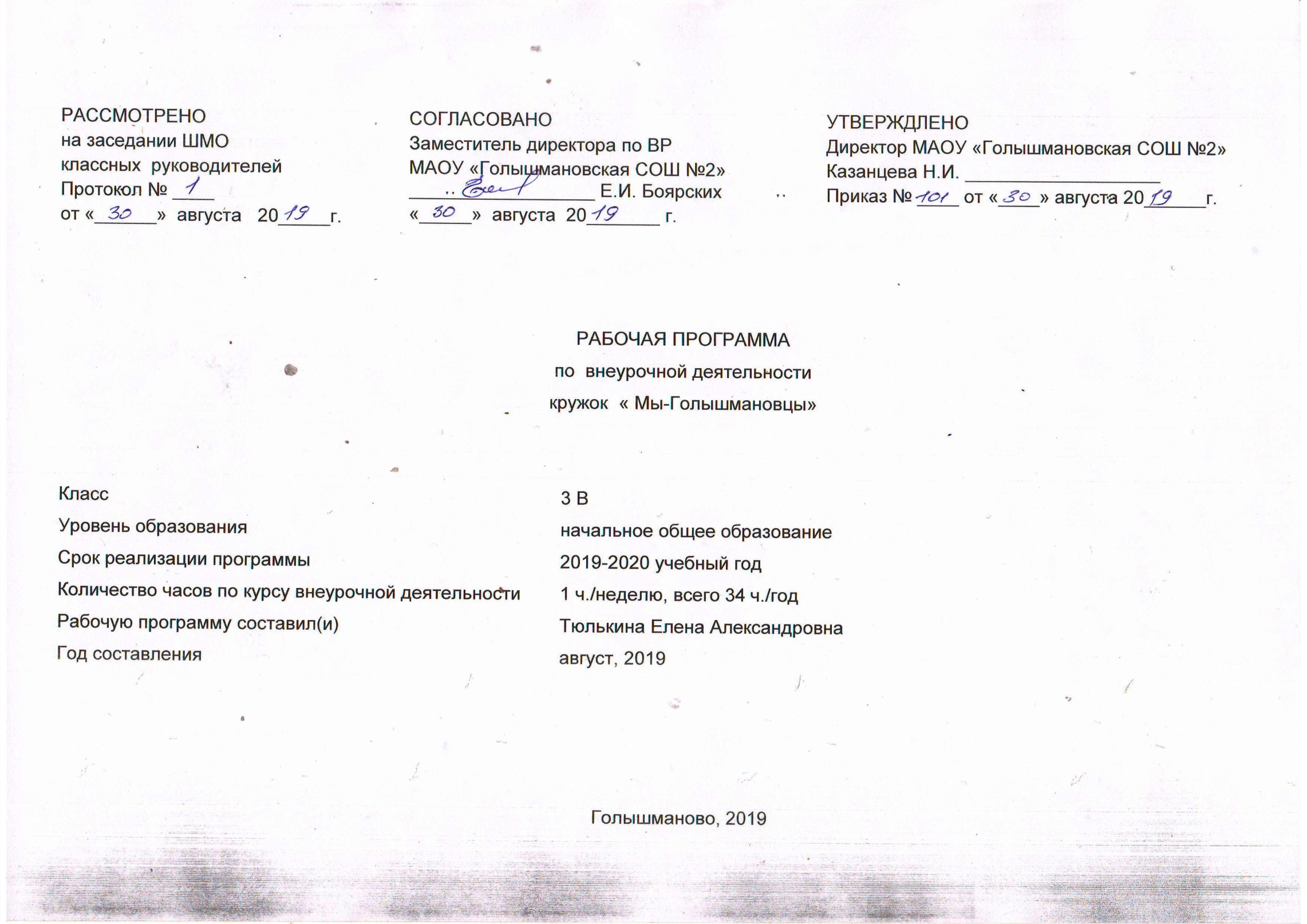 Личностными результатами изучения курса являются:•  осознание себя жителем планеты Земля, чувство ответственности за сохранение её природы;•осознание себя членом общества и государства (самоопределение своей российской гражданской идентичности); чувство любви к своей стране, выражающееся в интересе к ее природе, сопричастности к её истории и культуре, в желании участвовать в делах и событиях современной российской жизни;• осознание своей этнической и культурной принадлежности в контексте единого и целостного Отечества при всём разнообразии культур, национальностей, религий России;• уважительное отношение к иному мнению, истории и культуре других народов России;• уважение к истории и культуре всех народов Земли на основе понимания и принятия базовых общечеловеческих ценностей;• расширение сферы социально-нравственных представлений, включающих в себя освоение социальной роли ученика, понимание образования как личностной ценности;• способность к адекватной самооценке с опорой на знание основных моральных норм, требующих для своего выполнения развития этических чувств, самостоятельности и личной ответственности за свои поступки в мире природы и социуме;• установка на безопасный здоровый образ жизни, умение оказывать доврачебную помощь себе и окружающим, умение ориентироваться в мире профессий и мотивация к творческому труду. Метапредметными результатами изучения курса являются:• способность регулировать собственную деятельность, в том числе учебную деятельность, направленную на познание (в сотрудничестве и самостоятельно) закономерностей мира природы, социальной действительности и внутренней жизни человека;• умение осуществлять информационный поиск для выполнения учебных задач; соблюдать нормы информационной избирательности, этики и этикета;• освоение правил и норм социокультурного взаимодействия со взрослыми и сверстниками в сообществах разного типа (класс, школа, семья, учреждения культуры в городе (селе) и др.);•     способность работать с моделями изучаемых объектов и явлений окружающего мира. Предметными результатами изучения курса являются:• усвоение первоначальных сведений о сущности и особенностях объектов, процессов и явлений, характерных для природной и социальной действительности (в пределах изученного);• сформированность целостного, социально-ориентированного взгляда на окружающий мир в его органичном единстве и разнообразии природы, народов, культур и религии;•владение базовым понятийным аппаратом (доступным для осознания младшим школьником), необходимым для получения дальнейшего образования в области естественно-научных и социально-гуманитарных дисциплин;• умение наблюдать, фиксировать, исследовать (измерять, сравнивать, классифицировать, ставить опыты, получать информацию из семейных архивов, от окружающих людей, в открытом информационном пространстве) явления окружающего мира; выделять характерные особенности природных и социальных объектов; описывать и характеризовать факты и события культуры, истории общества в контексте базовых национальных духовных ценностей, идеалов, норм;•владение навыками устанавливать и выявлять причинно-следственные связи в окружающем мире природы и социума;• овладение основами экологической грамотности, элементарными правилами нравственного поведения в мире природы и людей, нормами здоровьесберегающего поведения в природной и социальной среде;• понимание роли и значения родного края в природе и историко-культурном наследии России, в ее современной жизни;• понимание места своей семьи в прошлом и настоящем своего края, в истории и культуре России;• понимание особой роли России в мировой истории и культуре, знание примеров национальных свершений, открытий, побед.Курс помогает ученику в формировании личностного восприятия, эмоционального, оценочного отношения к миру природы и культуры в их единстве, воспитывает нравственно и духовно зрелых, активных, компетентных граждан, способных оценивать своё место в окружающем мире и участвовать в созидательной деятельности на благородной страны и планеты Земля.Содержание курса внеурочной деятельностиСроки реализации программы:Программа рассчитана на один  год обучения из расчёта 1 час в неделю. Всего: 34 часа .  Программа предусматривает проведение внеклассных занятий, работы детей в группах, парах, индивидуальная работа, работа с привлечением родителей. Занятия проводятся 1 раз в неделю  в учебном кабинете, в музеях различного типа, библиотеках, на пришкольном участке, проектная деятельность  включает проведение опытов, наблюдений, экскурсий, заседаний, олимпиад, викторин, встреч с интересными людьми, соревнований, реализации проектов и т.д. Проектная деятельность предусматривает поиск необходимой недостающей информации в энциклопедиях, справочниках, книгах, на электронных носителях, в Интернете, СМИ и т.д. Источником нужной информации могут быть взрослые: представители различных профессий, родители, увлеченные люди, а также другие дети.      Форма и режим занятий:групповая работа;экскурсии;беседы, викторины;коллективные творческие дела;смотры-конкурсы, выставки;экскурсии, поездки, походы;трудовые дела.Теоретические и практические занятия способствуют развитию устной коммуникативной и речевой компетенции учащихся, умениям:вести устный диалог на заданную тему;участвовать в обсуждении исследуемого объекта или собранного материала;участвовать в работе конференций, чтений.участвовать в работе конференций, чтений.Работа над проектом предваряется необходимым этапом — работой над темой, в процессе которой детям предлагается собирать самую разную информацию по общей теме. При этом учащиеся сами выбирают, что именно они хотели бы узнать в рамках данной темы. При дальнейшей работе над проектами составленная общая энциклопедия или картотека может служить одним из основных источников информации по теме.Моя семья (4 часа)
Корни моей семьи. Профессии в нашей семье. Творческий конкурс «Старая фотография рассказала…..»
Наша школа ( 3 часа)
«Почему школа называется школой» Экскурсия по школе. Интересный материал о выпускниках школы. Традиции школы.Что я должен знать….( 9 часов)
Символика Тюменской области и Голышмановского района. Культура и быт Голышмановского района. Посещение католической церкви. Посещение мусульманской церкви. Заслуженные люди Голышмановского района. Красная книга нашего края. Экскурсия в усадьбу «В гостях у сказки» (залинейная часть). Экскурсия в усадьбу. д.Медведево. Земляки, прославившие родной край.
Что дает нам край родной? (10 часов)
Посещение различных предприятий(организаций). Составление фотоальбома
По улицам родного поселка …. ( 8 часов        )
Квест-игра по улицам поселка. Конкурс знатоков «Знаю и люблю свою Малую родину». Достопримечательности поселка (игра). Конкурс рисунков «Дом моей мечты». Четыре времени года в Голышманово (поиск и выставка фотографий). Проектная работа. «Родной край» Выставка в школьном музее (рисунки, поделки).Тематическое планирование№ разделаНазвание раздела, темыКол-во часов, отводимых на освоение темы1.Моя семья 4 часаКорни моей семьи1Профессии в нашей семье1Творческий конкурс «Старая фотография рассказала…..»22.Наша школа3 часа «Почему школа называется школой» Экскурсия по школе.1Интересный материал о выпускниках школы.1Традиции школы.13.Что я должен знать….9 часов Символика Тюменской области и Голышмановского района1Культура и быт Голышмановского района.1Посещение католической церкви.1Посещение мусульманской церкви.1Заслуженные люди Голышмановского района.1Красная книга нашего края.1Экскурсия в усадьбу «В гостях у сказки» (залинейная часть)1Экскурсия в усадьбу. д.Медведево.1Земляки, прославившие родной край.14.Что дает нам край родной?10 часов Посещение различных предприятий(организаций). Составление фотоальбома5.По улицам родного поселка ….8 часов Квест-игра по улицам поселка1Конкурс знатоков «Знаю и люблю свою Малую родину»1Достопримечательности поселка (игра)1Конкурс рисунков «Дом моей мечты»1Четыре времени года в Голышманово (поиск и выставка фотографий)1Проектная работа. «Родной край» Выставка в школьном музее (рисунки, поделки)3Итого:34 часа 